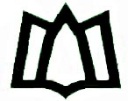 دانشگاه علوم پزشکی همدانمعاونت تحقیقات و فناوریفرم تحویل گزارش نهایی طرح تحقیقاتی و  پایان نامهعنوان طرح/پایان نامه: ......................................................................................شماره قرارداد: ..........................................مشخصات استاد راهنما/مجریمشخصات دانشجونام و نام خانوادگی:گروه آموزشی:نام و نام خانوادگی:رشته تحصیلی:مهر و امضاالزاماتنام واحدترتیب مراجعهکتابخانه مرکزی 1صرفا جهت مطالعات حیوانی	آزمایشگاه حیوانات2تصویر3 عدد فرم تکمیل شده رضایت نامه آگاهانه و سایر موارد(درصورت لزوم)کمیته اخلاق در پژوهش های زیست پزشکی3فرم های تکمیل شده تسویه حساب+ صفحه اول قراردادواحد امور مالیمعاونت تحقیقات و فناوری4مقالات منتج از طرحدبیرخانه شورای پژوهشی دانشگاه5